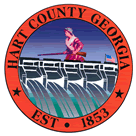 Hart  of CommissionersDecember 8, 2015PRAYER  PLEDGE OF ALLEGIANCECALL TO ORDERWELCOMEAPPROVE AGENDAAPPROVE MINUTES OF PREVIOUS MEETING(S)11/23/15 Regular Meeting11/23/15 Called Meeting REMARKS BY INVITED GUESTS, COMMITTEES, AUTHORITIES Recognition of Malcolm Partain 13 years of ServiceRecognition of Robert Plymel 40+ years of ServiceREPORTS BY CONSTITUTIONAL OFFICERS & DEPARTMENT HEADS’S REPORT CHAIRMAN’S REPORTCOMMISSIONERS’ REPORTSOLD BUSINESSDecember 22 BOC Meeting CancelationBoard Appointments Health Board (2)Board Appointments CC RCD Board (2) Board Appointments Tax Assessors Board (1)Final FY15 Budget AmendmentSpeed Ordinance  #2- No Change (DOT Requirement)Courthouse Tree Bid OpeningNEW BUSINESSBeer and Wine RenewalsApproval of Unruh Comprehensive Housing DevelopmentAddition of  to the “No Truck Through Road” Ordinance Sec 66 Art VIII (1st)Board of Elections/Registration – temporary employee (amended)PUBLIC COMMENT EXECUTIVE SESSIONADJOURNMENTHart  of CommissionersDecember 8, 20155:30 p.m.The Hart County Board of Commissioners met December 8, 2015 at 5:30 p.m. at the . Chairman Jimmy Carey presided with Commissioners R C Oglesby, Frankie Teasley, Ricky Carter and Joey Dorsey in attendance. Prayer Prayer was offered by Rev. Brad Goss. Pledge of Allegiance Everyone stood in observance of the Pledge of Allegiance. Call to Order Chairman Carey called the meeting to order. Welcome Chairman Carey welcomed those in attendance. Approve Agenda Commissioner Teasley moved to amend and approve the agenda to include item 13 d) Board of Elections/Registration request for temporary office assistance. Commissioner Carter provided a second to the motion. The motion carried 5-0. Approve Minutes of Previous Meeting(s) 11/23/15 Regular Meeting11/23/15 Called Meeting Commissioner Dorsey moved to amend and approve the November 23, 2015 regular meeting minutes. Commissioner Carter provided a second to the motion. The motion carried 5-0. Commissioner Dorsey moved to approve the November 23, 2015 meeting minutes. Commissioner Carter provided a second to the motion. The motion carried 5-0. Remarks By Invited Guests, Committees, Authorities Recognition of Malcolm Partain 13 years of Service Recognition of Robert Plymel 40+ years of Service A certificate of recognition was presented to Malcolm Partain upon his retirement; and a plaque was presented to Robert Plymel upon his retirement with the county. Reports by Constitutional Officers & Department Heads None ’s Report  Jon Caime commended the Senior Center Director and employees for achieving a score of 100 from the Health Department inspection; and announced the county met the SDS compliance for the next ten years. Chairman’s Report Chairman Carey thanked County Administrator Caime and the municipalities that worked together to achieve the requirements for the SDS; and wished everyone a Merry Christmas. Commissioners’ Reports Commissioners Oglesby, Teasley, Carter and Dorsey wished everyone a Merry Christmas. Commissioner Teasley thanked everyone involved with the courthouse grounds maintenance. Old Business a) December 22 BOC Meeting CancelationCommissioner Oglesby moved to cancel the December 22, 2015 regular meeting. Commissioner Dorsey provided a second to the motion. The motion carried 5-0. 	b) Board Appointments Health Board (2) (Term expires 12/31/2021) Commissioner Carter moved to re-appoint Thelma Estrich to serve on the Board of Health. Commissioner Dorsey provided a second to the motion. The motion carried 4-1 (Commissioner Oglesby abstained due to being a member of the Health Board). 	c) Board Appointments CC RCD Board (2) (Term expires 12/31/2016) Commissioner Carter moved to re-appoint William Chafin to serve on the CC RCD Board. Commissioner Dorsey provided a second to the motion. The motion carried 5-0. 	d) Board Appointments Tax Assessors Board (1) Commissioner Carter moved to interview the candidates for the BOA and take no further action at this meeting. Commissioner Oglesby provided a second to the motion. The motion carried 5-0. 	e) Final FY15 Budget Amendment Commissioner Dorsey moved to approve the FY15 budget amendments. Commissioner Oglesby provided a second to the motion. The motion carried 5-0. 	f) Speed Ordinance  #2 – No Change (DOT Requirement) Commissioner Oglesby moved to approve the second reading of the Speed Ordinance. Commissioner Carter provided a second to the motion. The motion carried 5-0. 	g) Courthouse Tree Bid Opening Commissioner Oglesby moved to award the bid to High Top Tree Service. Commissioner Dorsey provided a second to the motion. The motion carried 5-0. New Business a) Beer and Wine Renewals Commissioner Oglesby moved to approve the 2016 beer and wine renewal applications. Commissioner Teasley provided a second to the motion. The motion carried 5-0. 	b) Approval of Unruh Comprehensive Housing Development No action was taken. 	c) Addition of  to the “No Truck Through Road” Ordinance Sec 66 Art VIII (1st) Commissioner Dorsey moved to approve the first reading to add  to the code section. Commissioner Oglesby provided a second to the motion. The motion carried 5-0. 	d) Board of Elections/Registration – temporary employee Commissioner Dorsey moved to allow the BOE/Registration to hire a temporary assistant @ $7.50 per hour to cover the office while staff and board members are at a three day conference. Commissioner Teasley provided a second to the motion. The motion carried 5-0. Public Comment None Executive Session None Adjournment Commissioner Oglesby moved to adjourn the meeting. Commissioner Teasley provided a second to the motion. The motion carried 5-0. ---------------------------------------------------------		----------------------------------------------------------Jimmy Carey, Chairman					Lawana Kahn, 